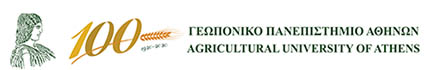 ΠΡΟΣΚΛΗΣΗ Το Εργαστήριο Κηπευτικών Καλλιεργειών του Γεωπονικού Πανεπιστημίου Αθηνών σας προσκαλεί  στην ημερίδα που διοργανώνει την Τρίτη 19 Οκτωβρίου του 2021 και ώρα 9:00 π.μ. στο Αμφιθέατρο της Βιβλιοθήκης του ΓΠΑ. Η ημερίδα διοργανώνεται στο πλαίσιο του ερευνητικού προγράμματος ‘NUTRISENSE’, που χρηματοδοτείται από το ΕΛ.ΙΔ.Ε.Κ. Ο τίτλος της ημερίδας είναι:“Νέες τεχνολογίες στα θερμοκήπια με έμφαση στην υδροπονία και την θρέψη – λίπανση των καλλιεργειών”Την ημερίδα μπορείτε να την παρακολουθήσετε και από απόσταση (online) μέσω του συνδέσμου: https://diavlos.grnet.gr/epresence-conference-9792  ή σαρώνοντας το QR code: 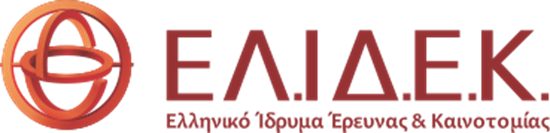 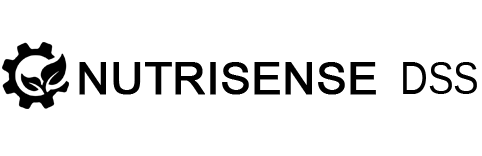 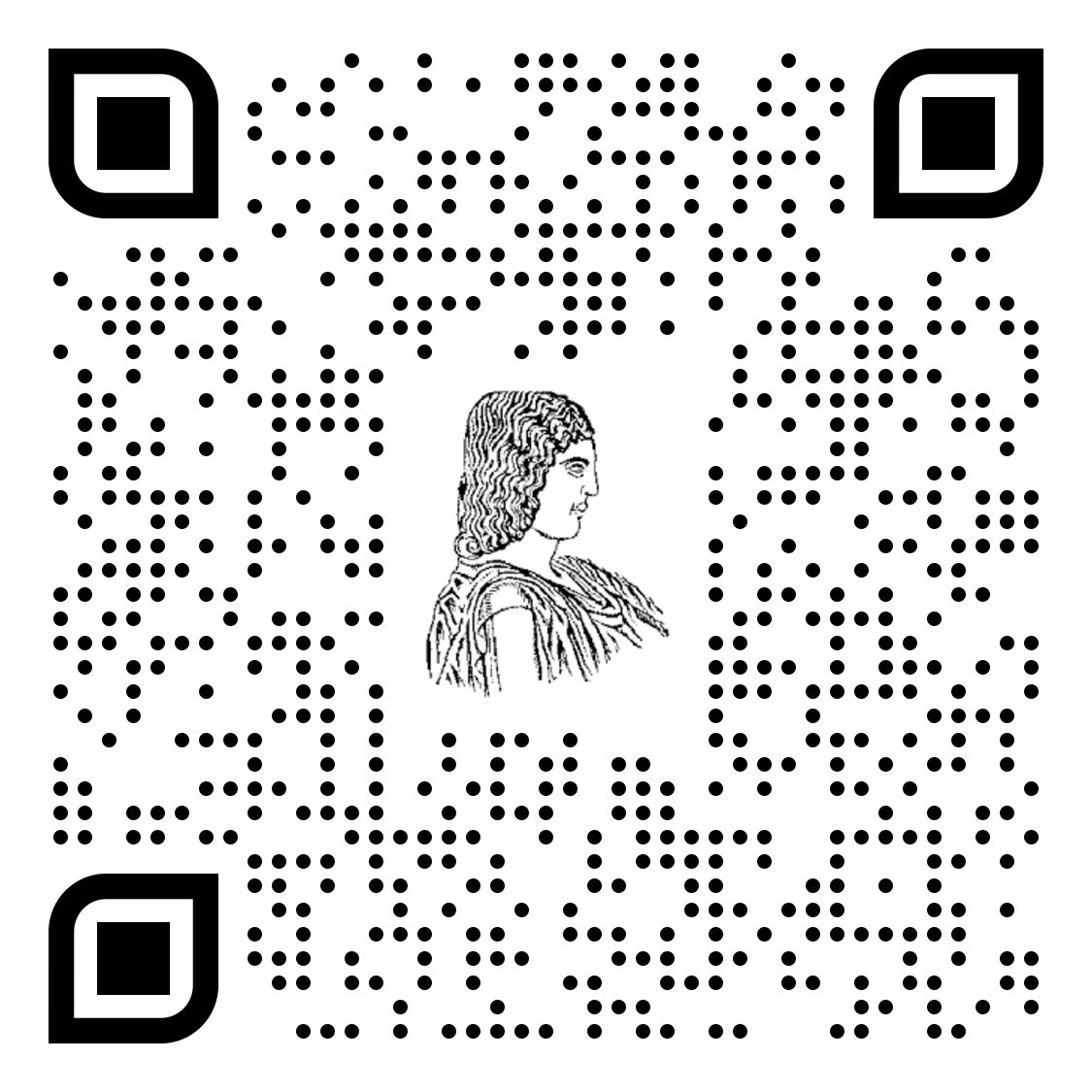 